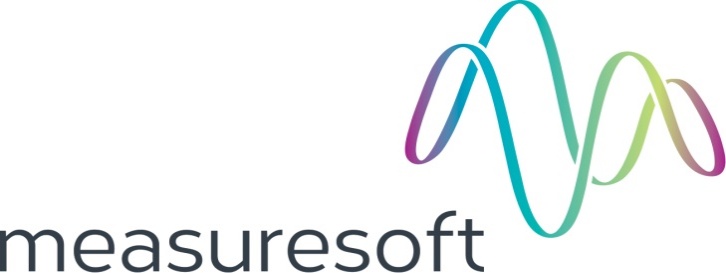 1.	Configuration	32.	Channel Configuration (Analogs)	32.1	Enable Channel	32.2	Tag	32.3	Description	32.4	Units	32.5	Device Specific Button	32.6	Scaling	32.6.1	Auto Scaling	32.7	Significant Change	32.8	Event Checking	32.8.1	High Limit	32.8.2	Low Limit	32.9	Alarm Checking	32.9.1	Enable Alarm Checking	32.9.2	Drive Common Alarm	32.9.3	Alarm Limit	32.9.4	Warning and Limit (Analogue channel only)	32.9.5	Hysteresis	32.9.6	Priority	32.9.7	Alarm Delay	32.9.8	Alarm Message	32.9.9	Alarm Error Checking	32.9.10	Device Specific Button	33.	Channel Configuration (Digitals)	33.1	Enable Channel	33.2	Tag	33.3	Description	33.4	Low State Description	33.5	High State Description	33.6	Event Checking	33.7	Alarm Checking	33.7.1	Alarm State	33.7.2	Alarm Priority	33.7.3	Common Alarm	33.7.4	Alarm Delay	33.7.5	Alarm Message	33.7.6	Alarm Error Checking	33.7.7	Device Specific Button	34.	Advanced Device Configuration	34.1	Enable Device	34.2	Scan Rate	34.3	Save Outputs	34.4	Device Specific Button	34.4.1	Primary Port	34.4.2	Secondary Port	34.4.3	Station Configuration	34.4.4	Import Configuration	34.4.5	Export Configuration	35.	Scanner Run Time Characteristics	35.1	Configuring the DEVCAP Entry	35.2	Update Order	35.2.1	Channel Numbers	35.2.2	Channel Types	35.3	Input/Output Control	35.3.1	Outputs	35.3.2	Inputs	35.3.3	Important Points Regarding Object Updates	35.3.4	Device I/O times	3Configuration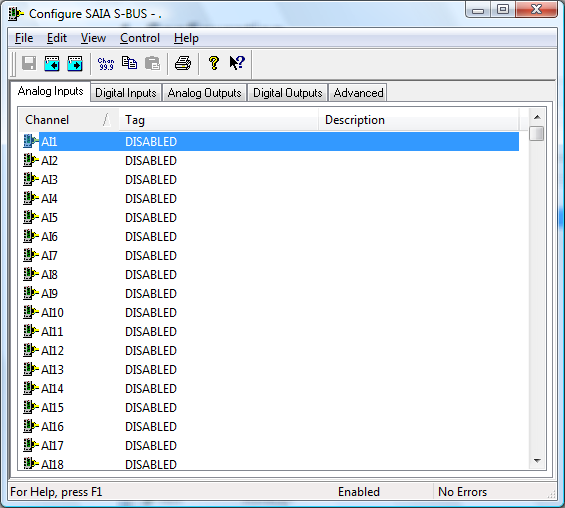 The first time the system is configured it is necessary to enable and configure the way you wish any devices to operate.  To configure a particular device select  Devices  from the main menu bar and then the device name.This will launch an application to configure the device. You will be presented with a set of tabs. Each tab window has its own list of channels associated with  the device.To configure the operation of the whole device click on the Advanced tab in the main configuration windowTo configure a channel select a group of channels by clicking on a channel tab. From the list box select a channel and double-click. Alternatively you can select a channel and then click on the Configure Channel button.  This will launch a channel configuration dialog which enables you to configure individual channels.Channel Configuration (Analogs)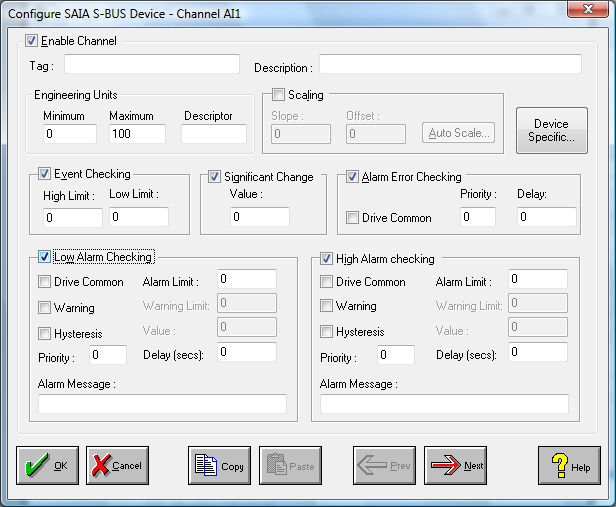 Enable ChannelThe Enable Channel check box must be checked to enable, and allow this channel to be configured and ultimately included with all other configured channels in the overall system.TagThe Tag field is a 15 character alphanumeric field that can contain channel information or wiring schedule references.DescriptionThe Description field is a 32 character alphanumeric field in which a description of the channel can be detailed. UnitsAn 8 character field available to describe the units of the output.Device Specific ButtonThis application can be use as a generic device configuration program. If the Device Specific Button is visible, then click on it to configure channel features that are specific only to the type of device you are configuring.ScalingNB.  Scaling is only available to Analog channels that are not Output channels.Some transducers give a number of pulses, or a frequency output proportional to their full scale range. To enable the Scaling utility check the Scaling Check box. The Slope  and Offset  values can be entered directly into the text boxes.  The formula applied is:y = mx + c       where:	m is SLOPE					x is the measured value.					c is the OFFSET  Auto ScalingClick On the Auto Scale button if you want the scale and offset values calculated automatically.  A  dialog box will be displayed.  Enter the values in the text boxes.  The low measured value, and the high measured value, the output range of the transducer.  When the fields have been completed, and assuming the System is enabled click on the Apply button. Under the heading Current Values the actual measured value will be shown, as well as the Engineering Value.Click on OK to accept the scaling, or Cancel to abort the Auto Scaling feature.NB. Scaling will not be applied to the channel, even if the system is enabled, until the system is next enabled or the 	Device is reconfiguredSignificant ChangeTo enable the Significant Change feature check the Sig Change  check box.  This facility allows filtering of data on channels on which significant change is of interest.  Such changes can cause an event, which can be logged.The figure entered in the Value text box, is the rate of change that if the output level exceeds per scan, either increasing or decreasing will cause the significant change event trigger.    The scan rate is determined in the Advanced Device configuration
If a logger is configured each time the significant change trigger operates information on the channels defined in the logger will be recorded .  A significant change event only lasts one scan, unless the next reading also changes greater than the Significant change valueWhen monitoring channels, if the Significant Change is triggered, then the fact will be annotated alongside the other channel information in the Channel Monitor.  The significant  change events are in addition to those caused by an Event.Event CheckingEvent checking is used, if required to trigger a logger to record information on a number of channels during  an event.  Check the Event Checking check box if this channel is to trigger an event.High LimitA value, in engineering units, entered in this text box will define the level that, if exceeded,  will cause an event trigger.Low LimitA value entered in this text box will define the level that if the channel result falls below will cause an event trigger.Alarm CheckingAlarm checking is available on all channels throughout the system.  Low Alarm and  High Alarm levels can be configured independent of each other.  If the channel output exceeds the High Alarm limit then an alarm will be triggered as it will if the output goes below the Low Alarm limit.  When monitoring channels, if the high or low alarm is triggered, then the fact will be annotated alongside the other channel information in the Channel Monitor.   To configure the Alarm Checking section of the device complete the options as follows for either or both the High Alarm and Low Alarm checking.Enable Alarm CheckingCheck either  the Low Alarm Checking or High Alarm Checking or both check  boxes  to enable the facility.Drive Common AlarmA common alarm is a single digital output which will switch on when any channel with the Drive Common Alarm enabled goes into an alarm state.  Check this box if a link to the Common Alarm is required.Alarm LimitSpecifies the value which will trigger this alarm. for Low Alarm Checking it will be any value <= the Alarm Limit and for High Alarm Checking it will be any value >= the Alarm Limit.Warning and Limit (Analogue channel only)If required, a warning can be displayed when a channel reaches a limit close to the alarm limit. For low alarm checking, the limit must be less than the alarm limit. For high alarm checking, the warning limit must be less than the alarm limitHysteresisHysteresis can prevent 'noisy' channels from reporting multiple alarms when the average reading is close to the alarm threshold.  Check the box if this feature if needed.  Enter the value of the dead band in the corresponding value field.PriorityEnter or edit the number in the text box to allocate the priority of this  alarm. Alarm priority ranges are from 0 to 255.Alarm DelayEnter the time, in seconds, between the channel value entering the alarm state and the system flagging an alarm.Alarm MessageAn Alarm Message can be defined to be displayed on the Status line of the Main Window when a channel goes into an alarm state.  Enter the message, up to 32 characters, that is to appear in the event of an alarm.the event of an alarm.Alarm Error CheckingIf this option is checked the system will generate an alarm if the channel goes into error.Device Specific ButtonWhen the Device Specific Button is pressed for Analog Channels the following dialog is presented.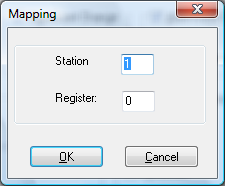 In the above Dialog the Channel is being mapped onto Register 1 on station number 1.StationThis field specifies the Station that the channel will be mapped to. It can range from station 0 - 254. In order for data to be retrieved from the station  must have been configured in the advanced configuration.RegisterThis field specifies the Register that the Channel will be mapped to. In the case of registers this field can have a value between 1-64.Channel Configuration (Digitals)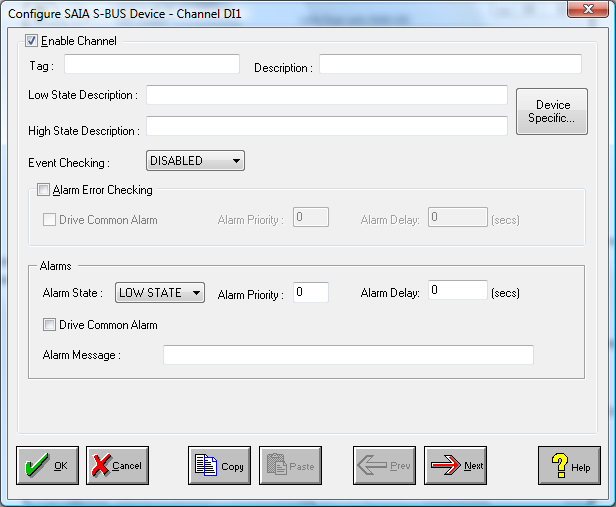 Enable ChannelThe Enable Channel check box must be checked to enable, and allow this channel to be configured and ultimately included with all other configured channels in the overall system.TagThe Tag field is an 12 character alphanumeric field that can contain channel information or wiring schedule references.DescriptionThe Description field is a 32 character alphanumeric field in which a description of the channel can be detailed.  DescriptionA 32 character field in which to enter a description of the low state  of the channel.  DescriptionA 32 character field in which to enter a description of the high state  of the channel. Event CheckingEvent checking is used, if required to trigger a logger to record information on an event.  If this facility is required click on the drop down list box and select  OFF,  , or  as appropriateAlarm CheckingAlarm checking is available on all channels throughout the system. To configure alarm checking on this channel click on the drop down box and select  OFF,  , or  as appropriate. If the channel's output state  changes to an  an alarm will be triggered on the channel. When monitoring channels, if the alarm is triggered, the fact will be annotated alongside the other channel information in the Channel Monitor .Alarm PriorityEnter the priority of the alarm triggered by this channel. Alarm priority ranges are from 0 to 255.Common AlarmChannels can be configured to trigger a Common Alarm.  A common alarm is a single digital output which will switch on when any channel with the Drive Common Alarm enabled goes into an alarm state.Alarm DelayEnter the time, in seconds, between the channel value entering the alarm state and the system flagging an alarm.Alarm MessageAn  Alarm Message can be defined to be displayed on the Status line of the Main Window when a channel goes into an alarm state.Alarm Error CheckingIf this option is checked the system will generate an alarm if the channel goes into error.Device Specific ButtonWhen the Device Specific Button is pressed for Digital Channels the following dialog is presented.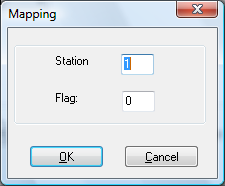 In the above Dialog the Channel is being mapped onto Flag 1 on station number 1.StationThis field specifies the Station that the channel will be mapped to. It can range from station 0 - 254. In order for data to be retrieved from the station  must have been configured in the advanced configuration.FlagThis field specifies the Flag that the Channel will be mapped to. In the case of flags it can be 1-128.Advanced Device Configuration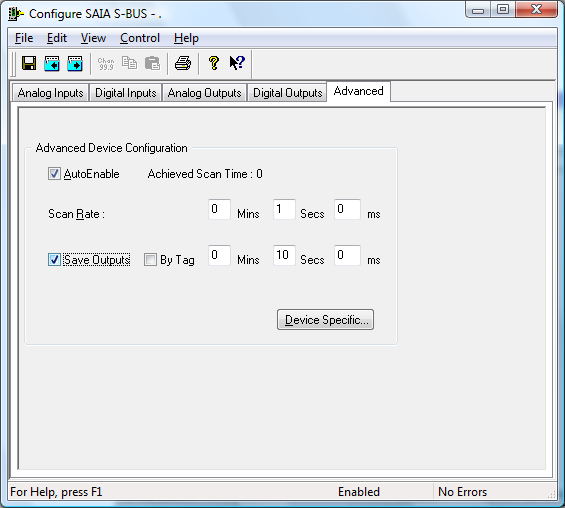 When the system is enabled and the device is enabled this window will display the Achieved Scan Rate . If the device is not scanning then any error associated with the device will be displayed instead.Enable DeviceTo ensure that the device is included in the system, check the Enable Device box.Scan RateSets the rate at which the driver will refresh the channels.Save OutputsTo enable this utility check the Save Outputs flag. All values in output channels are saved to disk when the system is disabled. The next time the system is restarted the values which were previously in output channels will be restored to the appropriate channel number.By TagChannel values can be saved and restored to channels using the channel tag instead of the channel number. In this way, channels can be rearranged within the modules and as long as the channel tags remain the same, the correct channel values will be restored to the appropriate channel number.Device Specific ButtonIf the Device Specific Button is visible, then click on it to configure features that are specific only to the type of device you are configuring.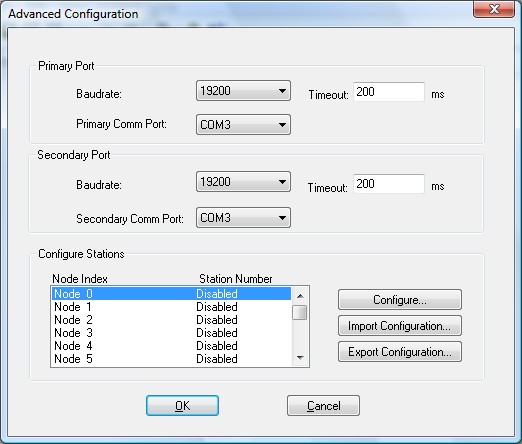 To configure the SAIA S-bus device complete the following fields :On a SAIA S-bus PCD2 station it is possible to connect to two ports. It is therefore necessary to configure details for both of these ports. BaudrateThe most common baudrates are 9600,19200 and 34200. However, when two ports are being used on one station the highest baudrate is 19,200 (the sum of the baudrates for both ports must not exceed 32,400).TimeoutA default timeout will be applied when the user changes baud rates. If the user wishes to modify this default timeout then he must manually edit the value in the field.A valid  must be selected from the drop down list.BaudrateThe most common baudrates are 9600,19200 and 34200. However, when two ports are being used on one station the highest baudrate is 19,200 (the sum of the baudrates for both ports must not exceed 32,400).TimeoutA default timeout will be applied when the user changes baud rates. If the user wishes to modify this default timeout then he must manually edit the value in the field.A valid  must be selected from the drop down list.Configure StationsUp to 24 stations can be configured for scanning. For each of these it is necessary to configure details such as the scan base address, send base address etc. To configure station details simply double click on the required node in the list or select the required node and then the configure button.  ImportImport a predefined configuration for the stations. If the Import facility is used then any other configuration for Stations or Channels will be overwritten.ExportExport the current system configuration. This writes out all configuration  values for the Stations and the Channels.Station Configuration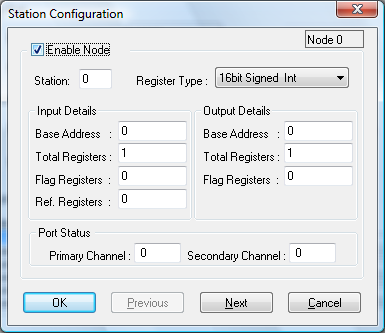 Enable StationCheck this box if you wish to enable configuration.StationThe Station field specifies the station number that will be associated with this node. The station can be any station number between 0 and 254.  It is possible for a user to configure two or more nodes to the same station but in this scenario it will be the details of the first node configured that will be used.	Input DetailsBase AddressThe Base Address specifies the starting register address for the Analog and Digital Input packet for the specified station.Total RegistersThe Total Registers field specifies the total number of registers to transfer per input packet.Flag RegistersThe Flag Register field specifies how many of the initial registers in the input packet are to be used as flag registers.Reference RegistersThe Reference Registers field specifies how many reference registers are contained in the input packet.Output DetailsBase AddressThis Base Address specifies the starting register address for the Analog and Digital Output packet for the specified station.Total RegistersThe Number of Registers field specifies the total number of registers to transfer per output packet.Flag RegistersThe Flag Register field specifies how many of the initial registers in the output packet are to be used as flag registers.Example Packet :				Number of Registers : 14				Flag Registers           :   4				Reference Registers  :   2Port StatusFor each port on a station you can specify a channel that will indicate the port status. If the channel is set to 1 then the port is operational if otherwise the port is inoperable.Import Configuration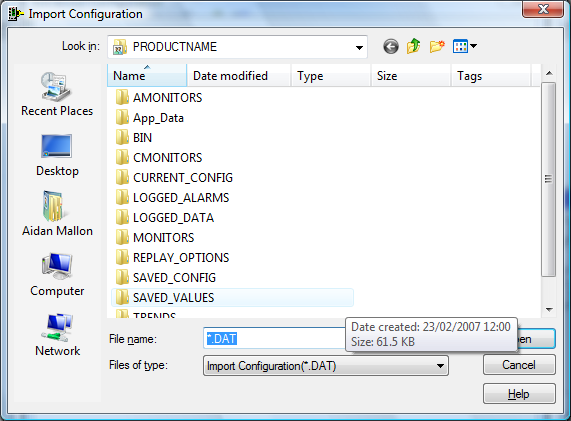 Select the file which contains the configuration you wish to import.Export Configuration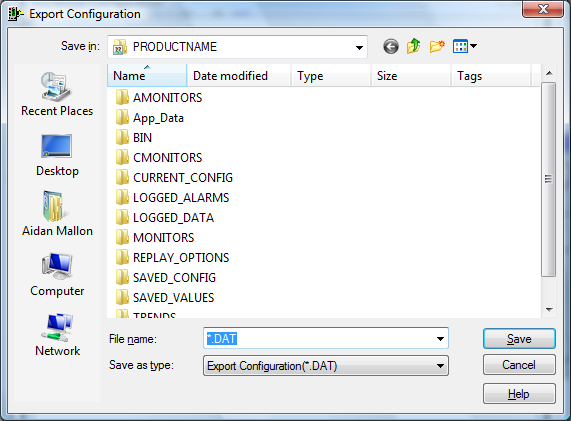 Select the file which you wish to export the configuration to.See Appendix A for structure of Configuration File.Scanner Run Time CharacteristicsConfiguring the DEVCAP EntryIf no entry exists in the ‘devcap.txt’ file for the SAIA S-bus then one must be entered. The entry consists of the following format :                Dev Name , Number , Print Name , an ips, dig ips, an ops, dig ops, where 	Dev Name - Device Name (maximum length 8 characters)		Dev Number - Device Number (1 <= device number <= 99)			Print Name - device name displayed menus (max 16 chars)			an ips - analog input channel range			dig ips - digital input channel range			an ops - analog output channel range			dig ops - digital output channel rangeE.G.            saias,1,SAIA S-bus,AI:100,DI:100,AO:100,DO:100, There must be an entry for ALL of these fields to ensure that the scanner operates correctly.Update OrderChannel NumbersChannels of the same type are updated in order of ascending channel number.Channel TypesChannels of different types are updated in the order:				 Digital Outputs				 Analog Outputs				 Digital Inputs				 Analog InputsInput/Output Control				OutputsIf the system has control of the Analog and Digital Outputs, which is the case when the first flag in the packet is set to 1, the outputs will be written to the device if a change has occurred on the channel. If, however,  this flag is set to 0 then we will read the outputs from the device.Outputs will always be read on startup of the scanner.InputsThe Inputs will be read on each scan of a Station.Important Points Regarding Object Updates		 Objects are only updated if they are being accessed by an channel.		 All inputs are read on every scan.  All objects connected to Output channels are either read on 			   every scan if the system does not have output control, or written only          when a change occurs and the system does have output control.		 If the exact same object element is being accessed by two different 							  Analog Outputs then only the one with the higher channel number will 						  actually drive the object.		 If the exact same object element is being accessed by both an Analog and 					  a Digital Output then it is the Digital Output that will determine it’s value.Device I/O timesThe following are some transmission times		3*32bit Registers : 30ms		14*32bit Registers : 62.7ms		32*32bit Registers : 120msAppendix AImport Export Acronym ListingHeader N.B. For ‘rgt’ the following abbreviations apply :  	16s - 16 bit Signed Integer																	16u - 16 bit UnSigned Integer																	32s - 32 bit Signed Integer																	32u - 32 bit Unsigned Integer														32f - 32 bit FloatRowFlag Register 1       32-25       24-17       16-9       8-1Flag Register 2       64-57       56-49      48-41    40-33Flag Register 3       96-89       88-81      80-73    72-65Flag Register 4     128-121     120-113    112-105   104-97Ref Register 1       32-25       24-17       16-9       8-1Ref Register 2       64-57       56-49      48-41    40-33Value Register          Register2          Register1Value Register          Register4          Register3Value Register          Register6          Register5Value Register          Register8          Register7Value Register          Register10          Register9Value Register          Register12          Register11Value Register          Register14          Register13Value Register          Register16          Register15StnStation NumberScbaScan Base AddressScnrgNumber of RegistersScfrgNumber of Flag RegistersScrrfNumber of Reference RegisterssebaSend Base AddresssenrgNumber of RegisterssefrgNumber of Flag RegisterssergtRegister Type pchPrimary Status ChannelschSecondary Status ChanneltypChannel TypechanChannelreg flag numRegister or Flag Number mapped to the Channeltag nameChannel TagdescChannel Descriptioneng untEngineering UnitsscScaling FlagslopeSlopeoffsetOffsetsiSignificant Change Flagsignif changeSignificant Change ValueecEvent Checking Flagevent highEvent High Limitevent loEvent Low LimitalcLow Alarm Checking Flagalarm lo limitAlram Low Limital lo priAlarm Low PriorityalwAlarm Low Warning Flagalarm lo warningAlarm Low Earning ValuealhAlarm Low Hysteresis Flagalarm lo hysterAlarm Low Hysteresis ValuealdAlarm  Common Alarm Outputalarm lo messageAlarm Low MessageahcLow High Checking Flagalarm hi limitAlram High Limital hi priAlarm High PriorityahwAlarm High Warning Flagalarm hi warningAlarm High Earning ValueahhAlarm High Hysteresis Flagalarm hi hysterAlarm High Hysteresis ValueahdAlarm  Common Alarm Outputalarm hi messageAlarm High Messagedigital low state description Descriptiondigital high state description DescriptionaldlAlarm Low DelayahdlAlarm High Delay